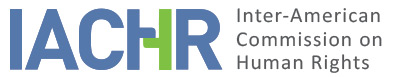 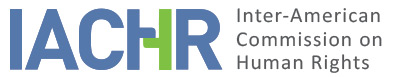 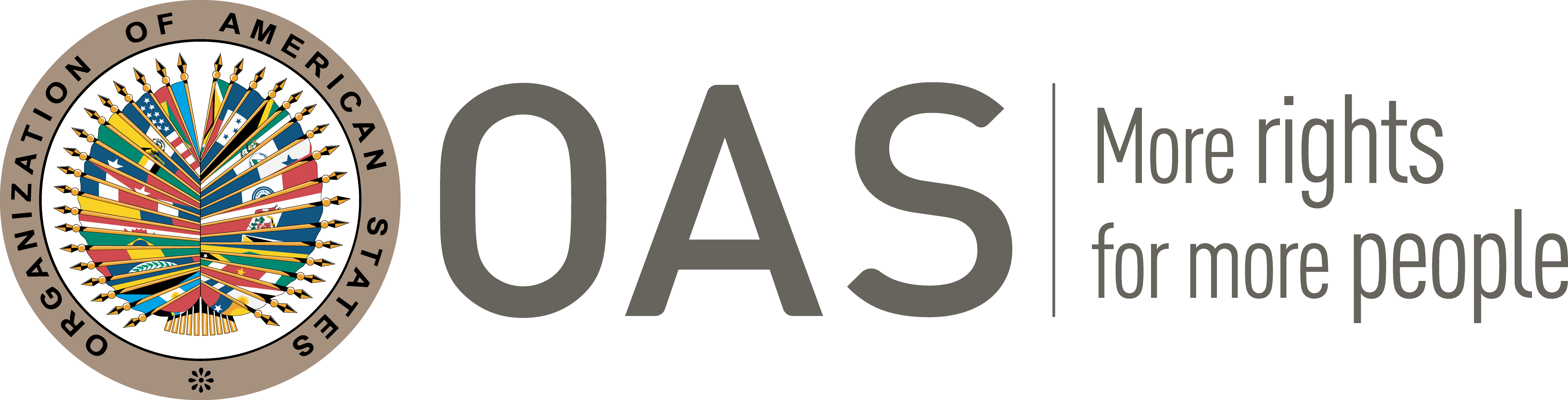 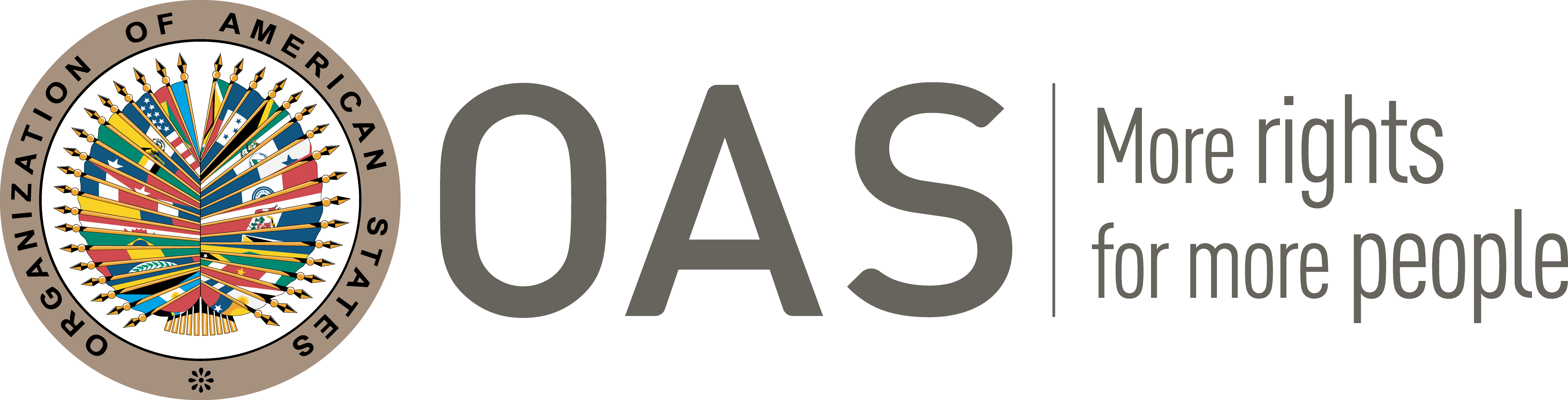 I.	INFORMATION ABOUT THE PETITION II.	PROCEEDINGS BEFORE THE IACHR5III. 	COMPETENCE IV. 	DUPLICATION OF PROCEDURES AND INTERNATIONAL RES JUDICATA, COLORABLE CLAIM, EXHAUSTION OF DOMESTIC REMEDIES AND TIMELINESS OF THE PETITIONV. 	FACTS ALLEGED The petitioners, all professors of public education, allege that the Chilean State violated their rights to private property, equality before the law, and judicial protection by virtue of the enactment of a new system of retirement for professionals of the education public sector in 2008. This new regime established the obligatory nature for the worker to accept his retirement once the minimum age to retire was reached, what, in effect, occurred with the petitioners. Moreover, they claim that the system under which they retired is discriminatory for reason of gender due to the fact that the age for retirement is different for men and for women; which produces an unequal treatment because there are other professionals of the public sector who have retirement regimes that are more convenient; and that their claims were not attended by the courts.As context, the petitioners mention that through Executive Order Nº 3.500 of November 13, 1980, the State reformed its system of pensions, changing the previous system with defined benefits and managed by the State, to a financed system and managed by individuals, which activity was merely regulated by the State. On this matter, the petitioners allege that their affiliation to the new pension funds managing company is private, part of the referred new system was motivated by the fake promise that they would receive a higher retirement amount than the one expected with the old system and that besides, they were sold the idea that the “Cashier Departments” to which they were affiliated before were broke and without possibilities to pay their pensions in the future.Thus, the petitioners allege that it was not until 2008 when they saw themselves affected by the new system of pensions due to the fact that on that year Law 20.158 was issued, this law establishes a retirement system for professionals of public education, establishing the obligatory nature of retiring when the minimum age for retirement was reached and without allowing them to continue as active workers in the education public sector and of course, without allowing them to continue receiving remuneration.The petitioners claim that besides the system of pensions prevailing since 1981, it is discriminatory in terms of gender since the age for retirement for women is sixty years old while the age to retire for men is sixty five years old, which harms the people of female sex because they save less and as a result of this, they receive less funds by the time of retirement. Besides, they allege that said system creates an unequal treatment since the new regime does not apply for the members of the public force, creating a disparity of regimes that harms the professors of the public sector.Thus, through documents written on December 31, 2008 and on January 6 and 21, 2009, the petitioners set out all the mentioned claims to the Superintendence of Pensions requesting it to pronounce over their social security rights. The Superintendence of Pensions, through resolution from February 27, 2009 communicated them their “lack of standing” –or lack of competence or of faculties- to compensate the plaintiffs or improve the retirement as it might be the case. Before this response, the petitioners filed a claim before the Labor Court of Santiago, requesting the equality of the amounts of the pensions to the replacement rate of 80%. However, through sentence of June 21, 2011, The Seventh Labor Court of Santiago dismissed their petition in its entirety reiterating the argument of “lack of standing” considering that it is the State the one that has the power according to Executive Order Nº 3.500 of 1980 refuted, and not the Superintendence of Pensions.Against the referred sentence, the alleged victims filed an appeal on July 22, 2011 before the Court of Appeals of Santiago, requesting the amendment regarding the lack of standing from the Superintendence of Pensions arguing that said administrative agency has the capacity to interpret and apply the established rules on Executive Order Nº 3.500. However, on October 18, 2011, the Court of Appeals confirmed the appealed sentence. On November 7, 2011, the alleged victims filed an appeal for reversal before the Supreme Court of Justice insisting that the Superintendence of Pensions has the capacity to pronounce regarding the impugned legislation. Nevertheless, on December 30, 2011, that maximum court resolved that the filed appeal was groundless for being developed on the basis of facts not established by the trial court judges, by not reporting the violation of laws. Against this sentence, the petitioner filed an appeal for review on January 3, 2012, that was rejected on January 6 of the same year.Finally, through communication of November 13, 2013, the petitioners informed the Commission that they received the title of debt expressed in money denominated “Bonus of Recognition” when they stuck to the new regime of pensions in 1980. However, they did not provide more necessary information on this; for example, to know the amount that each of the petitioners had received, or how, or when this bonus was given to them.The State, for its part, claims regarding the occurred facts to the petitioners, as a consequence of Executive Order Nº 3.500, that the Commission lacks the power to pronounce on these, due to the fact that Chile deposited the instrument of ratification of the Convention on August 21, 1990.Besides, Chile claims that the IACHR lacks competence on the matter under review regarding the alleged violations to the social security rights, given that the subjects that have to do with pensions are not of its jurisdiction. Regarding the exhaustion of domestic remedies, the State alleges that the petitioners had at their disposal the appeals that the national legislation foresees, both administrative and jurisdictional, to impugn the decisions that considered against their interests, such the appeal for annulment. It indicated that having obtained unfavorable results in these instances does not imply the violation to their rights whatsoever. On the other hand, it indicates that before the alleged violation to right to property, the petitioner could have exerted the constitutional action of protection before the Court of Appeals concluding that the domestic remedies were not exhausted by the petitioners.Finally, the State holds that the Commission would act like a court of fourth instance if decided to analyze the present case provided that it would evaluate the interpretation and execution of domestic remedy that the Judicial Power of Chile has done within its jurisdiction, it holds that it is not possible that the alleged victims aspire to the revision and execution of the judgment given in the national headquarters and dictated under the rules of the due process. VI.	ANALYSIS OF EXHAUSTION OF DOMESTIC REMEDIES AND TIMELINESS OF THE PETITION In the present case, the Commission observes that the claims presented by the petitioners were equally set out by them in the internal jurisdiction. In this sense, besides the petitions that they sent to the Superintendence of Pensions, they went to all the existing agencies in the labor jurisdiction, exhausting this via through an appeal for reversal dismissed on December 30, 2011, and finally through the exercise of an appeal for review that was rejected on January 6, 2012.  The State, for its part, alleges that the petitioners could have chosen to file other petitions contemplated by the internal legislation, as the one of annulment. Additionally, that the petitioners could have exerted the constitutional action of protection to repair the violations to the right of property.In relation to what was set out by the State, the Commission reiterates its continuous position, according to which, the requirement of exhaustion of the internal remedies does not imply that the alleged victims have the obligation to exhaust all the possible remedies at their disposal. If the alleged victim set out the affair because of any of the valid and adequate alternatives according to the internal legal system and the State had the opportunity to remediate the affair in its jurisdiction, the purpose of the international rule was accomplished6. In the present case, the Commission observes, for the purpose of the analyses of admissibility, that the alleged victims went to the administrative agency in charge of verifying that the private funds of pensions fulfill the existing regulations, and then, they followed a route of exhaustion of judicial remedies on which their remedies were accepted for processing in all the agencies. On the other hand, regarding the response that the alleged victims received from the different organizations they went to, it is reasonable to think that for having set out their claims for the via of constitutional protection, they were going to receive an equally negative response, similar to the one that the one the labor jurisdiction gave them.________________________________________________	6IACHR, Report No. 70/04, Petition 667/01, Admissibility, Jesús Manuel Naranjo Cárdenas and others, Retirees from the Venezuelan Aviation Company VIASA. Venezuela, October 15, 2004, paragraph 52.With regards to these considerations, the Commission concludes that the present petition fulfills the requirement of exhaustion of judicial domestic remedies, being the final decision issued on January 6, 2012; and given that it was presented to IACHR on July 4, 2012, it is clear that the same formally fulfills the requirements of admissibility established in articles 46.1.a and 46.1.b of the Convention.VII.	ANALYSIS OF COLORABLE CLAIMAccording to its temporary competence, the Commission observes that the set of facts alleged by the petitioners passes in a period of time that, broadly encompasses from 1980 to this day. In this sense, the Commission considers that Chile deposited its instrument of ratification of the American Convention on August 21, 1990; therefore, the alleged facts by the petitioners that have been produced after this date or that have continuous effects that prolong after that date, will be analyzed based on the Convention. In turn, those facts that have occurred before August 21, 1990 will be analyzed as established by the American Declaration.According to the plea from the State referred to the form of fourth instance, the Commission reiterates that within the frame of its commission, it is competent to declare admissible a petition and give a verdict on the affair when this refers to domestic procedures that could violate the rights guaranteed by the American Convention.In correspondence with the foregoing, IACHR considers that the plea referred to the alleged discrimination for gender, as well as the impossibility to continue working once the retirement age is reached, and the lack of a real judicial decision according to the affair of the claims of the petitioners, these are not manifestly unfounded and constitute affairs that due to their legally complex nature merit an analysis on the merits from the Inter-American Commission. In this sense, if the facts are true, they could constitute violations to the rights protected in articles 21 (property), 24 (equality before the law), 25 (judicial protection), and 26 (cultural, social, and economic rights) of the American Convention in relation to its articles 1.1 (obligation to respect rights) and 2 (obligation to adopt provisions of domestic law), in detriment of the alleged victims.In relation with the claim over the alleged violation of article XVI (social security) of the American Declaration and considering what was said about the temporary competence of the Commission in this case, the Commission reiterates that once the American Convention comes into effect regarding a State, this, and not the Declaration, becomes the primary source of applicable law by the Commission each time that the violations of substantially identical rights established on the two instruments are alleged in the petition. Taking into account that article 26 of the Convention makes a general reference to the cultural, social, and economic rights and that these have to be determined in connection with the Chart of OAS and applicable instruments, the Commission considers that in cases on which it is alleged a specific violation of the Declaration related to the general contents of article 26, mentioned before, the analysis of its correspondence and identity is part of the stage of merits. VIII. 	DECISIONTo find the instant petition admissible in relation to Articles 21, 24, 25, and 26 of the American Convention on Human Rights regarding its articles 1.1 and 2;To find the instant petition admissible in relation to Article XVI of the American Declaration of the Rights and Duties of Man; andTo notify the parties of this decision; to continue with the analysis on the merits; and to publish this decision and include it in its Annual Report to the General Assembly of the Organization of American States.Approved by the Inter-American Commission on Human Rights on the 17th day of the month of June, 2020. (Signed):  Joel Hernández, President; Flávia Piovesan, Second Vice President; Margarette May Macaulay, and Esmeralda E. Arosemena Bernal de Troitiño, Commissioners.AppendixList of Alleged VictimsRetired Professors of Public EducationEduvigis Del Carmen Alarcón GómezGeorgina Aída Andrade BravoJuana Agustina Andunce RiquelmeMaría Gloria Arancibia FrancoAna María Arancibia TalaveraMaría Angélica Arcaya OlivaRosa Del Carmen Arias GonzálezIsabel Del Carmen Arza PizarroMargarita Del Carmen Azagra VergaraAlicia Del Carmen Bahamondes AlbornozIvonne Oriana Becerra ThonRosalía De Lourdes Bustos CárcamoJulia Mireya Bracelia Bustos CarmonaCecilia Gimena Bustos FaríasJuana María De La Torre BelmarEstela Teresa Díaz RojasGustavo Lisandro Falk VenegasGladys Del Carmen Feeley ClaveroMaría Eugenia Fuentes MolinaRosa Lidia Gac RamírezGloria Inés Godoy RomeroAlicia Leonor González BlanchardNelly Del Carmen Gula GrezLuzmira Del Carmen Gutiérrez BarahonaMaría Filomena Luengo SepúlvedaLidia Beatriz Maldonado MatusMaría Eliána Marciel NanjaríCecilia Florencia Mercado RuizFernando Rodolfo Miranda DomínguezNora Otilia Muñoz CarrascoAna María Muñoz OpazoAlicia De Las Mercedes Navarro GómezLucía Agustina Norambuena MoraMaría Inés Olguín BerríosEliana Cristina Olguín HerreraMaría Eliana Oyarzún VellosoMaría Ester Pacheco PachecoCelinda Del Carmen Pizarro GarridoLina De Lourdes Ponce FuentesGabriela Teresa Retamal ArayaAída Rosales GarridoSara Del Carmen Rozas BalbontínMaría Eliana Rubio ParedesJovita Lucy Rubio ParedesMaría Elcira Saavedra MontecinoGladys Eliana Salas SilvaAna Rosa Salinas FierroMaría Angélica Salse LilloElisabeth Del Tránsito Sepúlveda AcuñaJaime Raúl Silva HernándezBerta Petronila Suazo DuranPaul Gilberto Tavilo CisternasBlanca Del Carmen Toro VarasMaría Mercedes Ulriksen GodoyViviana Del Carmen Valencia ÁlvarezLuisa Del Carmen Vega ChinelTeresa Del Carmen Vera AguirreGladys Margarita Vilches ArriagadaXimena Del Carmen Villalobos AlanisHirma Josefina Zenteno AhumadaGloria De Las Nieves Zúñiga LópezBery Del Carmen De La Fuente GonzálezMariela Margarita Calderón SandovalTrinidad De Las Mercedes Navarrete BarahonaCecilia De Las Nieves Navarrete BarahonaCarmen Leontina Seguel MonsalvesInés Guillermina Lundin RománPetitioner:Eduvigis del Carmen Alarcón Gómez and others:Eduvigis del Carmen Alarcón Gómez and othersRespondent State:Chile2Rights invoked:Articles 21 (private property), 24 (equality before the law) y 25 (judicial protection) of the American Convention on Human Rights3 in relation to its article 1.1 (obligation to respect rights); and article XVI (social security) of the American Declaration of the Rights and Duties of Man4Filing of the petition:July 4, 2012Additional information received at the stage of initial review:September 9, 2013, November 13, 2013, November 11, 2014 and May 25, 2017.Notification of the petition to the State:June 28, 2017State’s first response:December 1, 2017Additional observations from the petitioner:July 7, 2018 and August 17, 2018Competence Ratione personae:YesCompetence Ratione loci:YesCompetence Ratione temporis:YesCompetence Ratione materiae:Yes, American Convention (deposit of instrument of ratification done on August 21, 1990) and American Declaration (deposit of instrument of ratification of the Charter of OAS done on June 5, 1953)Duplication of procedures and International res judicata:NoRights declared admissible21 (private property), 24 (equality before the law), 25 (judicial protection) and 26 (cultural, social, and economic rights) of the American Convention in relation to its articles 1.1 (obligation to respect rights) and 2 (obligation to adopt provisions of domestic law); and article XVI (social security) of the American Declaration.Exhaustion of domestic remedies or applicability of an exception to the rule:Yes, on January 6, 2012.Timeliness of the petition:Yes